DAVRANIŞ TAKİP FORMUÇOCUĞUN ADI, SOYADI:NOT: HER GÜNÜN SONUNDA DAVRANIŞIN KARŞISINDA BULUNAN GÜLEN YÜZÜ, ÇOCUK DAVRANIŞI YAPTIYSA SARIYA, YAPMADIYSA KIRMIZIYA BOYATINIZ.NOT: DAVRANIŞ ÇİZELGESİNİ GÜNÜ GÜNÜNE DOLDURUNUZ VE BİTTİĞİNDE ÖĞRETMENE TESLİM EDİNİZ.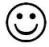 PAZARTESİSALIÇARŞAMBAPERŞEMBECUMACUMARTESİPAZARPAZARTESİSALIÇARŞAMBAPERŞEMBECUMACUMARTESİPAZAR1Yatağını, pijamalarını topladı, giysilerini kendi giydi.2Oyuncaklarını topladı.3Yemeklerden önce ellerini yıkadı, sonra dişlerini fırçaladı.4Tüm yemeklerden az da olsa yedi.5Yemeğini kendi başına ve yarım saat içinde yedi.6Gün içinde veya yatmadan önce 1 bardak süt içti.7Kardeşleriyle iyi anlaştı, büyüklerine saygılı davrandı.8Televizyonu uzaktan ve izin verilen süre kadar izledi.9Büyüklerinin sözünü dinledi, kötü söz söylemedi.10Akşam saat 21:00’de ve kendi yatağında uyudu.